Муқаддима        Мо дар давоми хониш бо асосҳои информатика ва технологияи коркарди компютерии информатсия шинос шудем. Дар раванди хниш мавҳумҳои марказии ин илми муосир-компютер, информатсия, программа, клавиатура, муш, монитор, блоки системавӣ, микропроссесор, хотира, диск, принтер, файл, папка,нишона, ярлик, мизи корӣ, равзана, меню, панел ва ғайраро аз худ намудем. Мо дар давоми хониш  ҳамчун бо замимаҳои пайдоиши компютер ба тарзҳои дар системаҳои оператсионии MS DOS ва MS Windows коркарди инфрматсияро омӯхтем.	Дар давоми хониш  мо бо якчанд программаҳои хеле машҳур ва пурихтидор, протсесори матни MS Word  ва ҷадвали електронии MS Excel ва ғайраҳоро омӯхтем. Ин программаҳо дар самти технологияи коркарди информатсия дар қатори дастовардҳои беҳтарини солҳои охир меистанд соҳаи тадбиқи онҳо қариб тамоми фаъолияти инсон башумор меравад. Имрӯз дар ҷаҳон корхона, муассиса, таълигоҳ ё ташкилотеро номбар кардан душвор аст, ки дар фаъолияти худ аз ин программаҳо баҳра набурда бошад ҳарррӯз миллиардҳо одамон  аз хизмати ин ду  мӯъҷиза баҳраманд мешаванд.	Инсон доимо бо информатисия сару кор дошта дар тамоми фаъолияташ истифода мебарад ва барои қабули информасия намудҳои гуногуни ҳиссиёташ-гӯш,бини, чашм, забон ва дасту пойро истифода мебарандМундариҷаМуқаддима (Сарсухан) ……………………………………1.Информатика ва технологияхои иттилооти-коммуникациони…………………………………………..2.Шабакахо ва Интернет. Мухофизати маълумот. Архиватсия и антивирусхо. ……………………………3.Кор дар шабакаи локали. Кор дар мухити ISU. ……4.Системахои оператсиони. Системаи оператсионии Windows. ………………………………………..………………5.Тахриргархои матни. Кор дар мухити тахриргари матнии MS Word. ………………………………………..6.Чадвалхо, услубхо ва колабхо дар тахриргари матнии MS Word. ………………………………………..7.Корбаст, мухофизат ва макросхо дар тахриргари матни. ………………………………………..Хулоса………………………………………..………………Рӯйхати манбаъҳои истифодашуда…………………       БОБИ 1 ИНФОРМАТИКА ВА ТЕХНОЛОГИЯИ ИТТИЛООТИ КАММОНИКАТСИОНИ       Истилоҳи «информатика»дар иптидои солҳои 60-ум асри  ХХ дар Фаронса  пайдо шуда , аз якҷоякуни ду калима «Информатсия»ва «Автоматика» ҳосил шудааст.Аз калимаи якум  --инфор ва аз калимаи дуюм  -матика гирифта шудааст.         Мафҳуми пештараи  информатика бо тарзҳои  автоматии  коркарди информатсияҳо алоқаманд буд. Мафҳуми ҳозираи информатика хеле васеътар мебошад . Аз  як тараф ҳамаи паҳлуҳоиНазарияи информатсия (алоқаманд буд) –соф фанни математикаи  назариявӣ , ки қонуниятҳои протсессори  информатсионӣ ,сохтор ва хосиятҳои умуми информатсияҳо илмеро дар бар мегирад,  аз тарафи дигар як қатор масъалаҳое дороӣ характери амалӣ дошта  монанди коркарди  технологияи   информатсиони мебошад .           Информатика илме,ки масъалаҳои ба ҷустуҷӯи ,ҷамъкуниӣ, нигоҳдорӣ, табдилдиҳӣ ,ва истифодаӣ информатсияи алоқамандро  дар доири гуногуни  фаъолияти инсонӣ , меомӯзад.Дар Англия ва ИМА фанни информатикаро computer sciece \компутер меноманд.         Асоси назариявии инфарматикаро илмҳои фундаменталӣ, аз қабили математика ва гибернетика ташкил медиҳанд.         Ядрои инфарматикаро техналогияиинформатсионӣ ҳамчун маҷмӯи  воситаҳои техники  ва програмавии конкретӣ ,ки бо ёрии онҳо амалҳои гуногуншаклро бо коркардӣ информатсия дар тамоми доираи фаолият иҷро мекунем .        Информатика дар баъзе мавридҳо техналогияи компютери меноманд. Калимаи техналогия калимаи юнони мебошад, ки маънояш ё тарҷумааш-маҳорати тайёркунии чизҳо аст.         Дар замони мо инсоният аз сари худ  инқилоби илмӣ техникӣ , ки асосашро техникаи компютерӣ ташкил медиҳад,мегузаронад .Дар баъзаи ин техника намуди нави техналогияи информатсиони  пайдо шудааст.         Ба онҳо протсесҳои мансубанд, ки коркард ва  маҳсулоташон     информатсия мебошад.        Эҳтиёҷоти  миқдори ченкунии инфарматсияҳо дар протсеси коркарди компютери ва хатҳои алоқа ба муайянкунии статистикии миқдори информатсияро оварда расонд. Соли 1948  К.Шенон  дар кори «Назарияи математикии алоқа » информатсия ҳамчун фанни техники ва математики саҳм гузошт.БОБИ 2 ШАБАКАҲО ВА ИНТЕРНЕТ.МУҲОФИЗАТИ МАЪЛУМОТ АРХИВАТСИЯИ АНТИВИРУСҲО                         2.1. Структураи кори шабакаШабакаҳои муосир дар асоси принсипи бисёрсатҳӣ ташкил шудаанд. Барои таъмини алоқаи ду компютер, қабл аз ҳама тартибдиҳии маҷмўи қоидаҳои алоқаи байниҳамдигарии онҳо, муайян намудани забони мулоқот, яъне муайян намудани маънои ишораҳо ва сигналҳое, ки онҳо ба ҳамдигар ирсол менамоянд ва ғ. лозим аст. Чунин қоидаҳоро протокол меноманд. Барои кори мўътадили шабака маҷмўи протоколҳои гуногун зарур мебошанд: масалан, протоколҳои идоракунии алоқаи физикӣ, ба вуҷуд овардани алоқа дар шабака, дастрасшавӣ ба захираҳои гуногун ва ғ. Структураи бисёрсатҳӣ бо максади ба тартиб овардан ва нисбатан оддӣ намудани чунин маҷмўи васеи протоколҳо ва муносибатҳо пешбинӣ шудааст.                                      2.2 Шабака ва протоколАгар доир ба шабакаҳо андеша намоем, мушоҳида кардан мумкин аст, ки ҳоло ҳаёти ҳаррўзаи моро шабакаҳои гуногуни иттилоотӣ босуръат фаро гирифта истодаанд. Шахсоне ҳастанд, ки шояд аз чунин нуқтаи назар фикр накардаанд ва ё ба он аҳамият намедиҳанд, вале, чунин паҳн шудани шабакаҳо барои мо имкониятҳои нав ба навро пешкаш намуда истодааст. Шояд, баъзан ақидае баён карда шавад, ки «Ман вақти ба чунин мафҳумҳои техникӣ сарфаҳм рафтанро надорам, монед манро…». Албатта, ҳар як намуди фаъолият ҳадду канори худро дорад, вале биёед мақоми шабакаро барои ҳолати имрўза каме таҳлил намоем. Аён аст, ки дар ояндаи наздик тамоми намудҳои мавҷудбудаи воситаҳои алоқа ва коркарди иттилоот ҳаёти моро бештару бештар фаро мегиранд. Масалан, 4-5 сол қабл миқдори шахсоне, ки бо худ телефонҳои мобилӣ доштанд хеле кам буда, ҳоло баръакс шуда истодааст. Инчунин, якчанд сол пештар компютерҳои фардӣ дороии танҳо корхонаҳо ва муассисаҳои таълимии махсус буданд ва ҳоло бошад нафароне, ки дар хонаи худ компютери шахсӣ доранд кам нестанд. Қисме аз онҳо ба шабакаи Интернет низ пайваст мебошанд. Бо чунин суръат, дере нагузашта компютерикунонии глобалии ҷомеа ба таври табиӣ ба вуҷуд меояд, зеро саҳеҳ ва самаранок истифода бурдани технологияҳои иттилоотӣ ва шабакаҳо талаботи муҳимтарини ҳаёти имрўзаи мо шуда истодаанд. Солҳои охир, вобаста ба шабакаҳо миқдори зиёди мафҳумҳо ва стандартҳои нав пайдо шуда истодаанд ва боиси баҳсу мунозираҳои гуногун мешаванд. Барои ташкил намудани шабакаҳои худ ва ё самаранок истифода бурдани шабакаҳои мавҷудбуда, ақаллан, доир ба асосҳои кори шабакаҳо тасаввурот доштан зарур аст.                                           2.3.Намудҳои шабакаҲамаи шабакаҳои ҳисоббарор асосан аз рўи нишондиҳандаи ҷуғрофиашон ба намудҳо ҷудо карда мешаванд. Одатан шабакаҳои локалӣ (ШЛ-LAN), регионалӣ (ШР-MAN) ва глобалӣ (ШГ-WAN)-ро ҷудо мекунанд. ШЛ дар дохили як бино ё қисми шаҳр амал менамояд. Ба сифати воситаи ирсоли қиматҳо кабелҳои гуногун – ҷуфти печон (витая пара, UTP), коаксиалӣ ва оптикӣ истифода мешаванд. ШР шабакаҳои локалиро муттаҳид месозад ва дар он одатан, кабелҳои оптикӣ истифода мешаванд. ШГ бошад ба сифати муҳити ирсоли қиматҳо воситаҳои телекоммуникатсионӣ: ҳатҳои телефонӣ, радифҳо ва ирсолкунандагони микромавҷиро истифода менамояд. Лекин, дар шабакаи мазкур нисбати ду шабакаи аввала суръати интиқоли маълумотҳо суст буда, миқдори зиёди хатогиҳои ирсолкунӣ ҷой дорад. Аз рўи тақсимоти захиравӣ низ шабакаҳои ҳисоббарор ба намудҳои махсус ҷудо мешаванд. Одатан, шабакаҳои яксатҳӣ, дусатҳӣ (бо сервери алоҳида) ва омехтаро фарқ мекунанд. Дар шабакаҳои яксатҳӣ ҳамаи компютерҳо нисбати ҳамдигар мустақил ва ҳуқуқҳои баробар дошта, идоракунии захираҳо ва барномаҳои хидматии компютерҳо мутамарказонида нашудаанд. Як компютер ҳар лаҳза метавонад функсияҳои мизоҷ ё серверро иҷро намояд, захираҳои худро пешкаш намояд ё имкониятҳои компютери дигарро истифода барад. Чунин шабакаҳоро ҳамон вақт истифода бурдан мувофиқи мақсад аст, агар ба шабака на зиёда аз 12-15 компютер пайваст буда, барномаҳои ягонаи паҳншаванда истифода нашаванд. Дар шабакаи дусатҳӣ як компютер ҳамчун сервер таъин карда шуда, барои таъмин намудани бехатарӣ ва идоракунии мутамарказ истифода бурда мешавад. Чунин система нисбатан мураккаб буда, бо баробари он, имкониятҳои беҳтари таъмини бехатарӣ ва идоракунии умумии шабакавиро доро мебошад.           Интернет маҷмуи  ҳамаи шабакаҳои капютерии ба ҳам алоқамандаст, ки дар асоси як стандарт кор мекунанд.Интернет меноманд.БОБИ 3     КОР ДАР ШАБАКАИ ЛОКАЛИ. КОР ДАР МУҲИТИ ISU. Шабакаи  локали  компютерҳо  як  корхона,  мактабҳо, муасисаҳои таълимиро пайваст менамояд.        Расми 3.1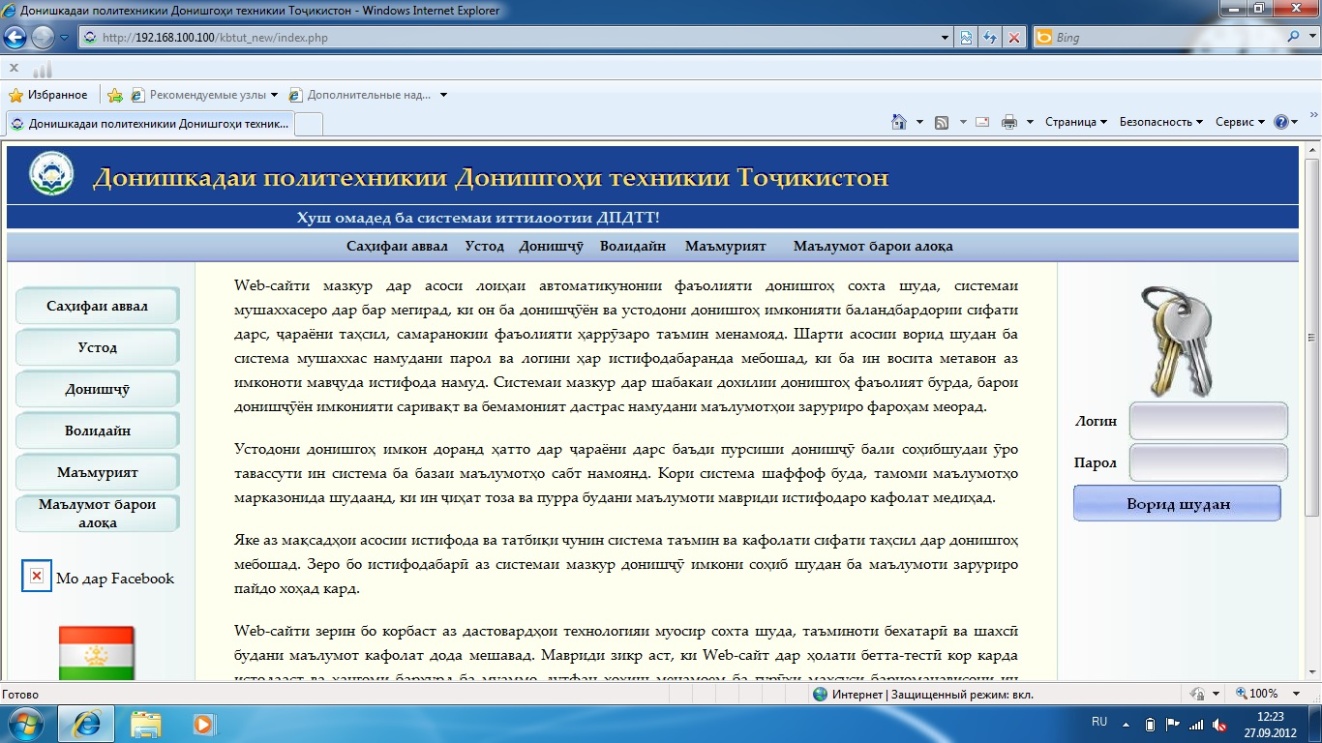 Дар муҳити ISU устодони донишгоҳ имкон доранд ҳатто дар ҷараёни дарс баъди пурсиши донишҷӯ бали соҳибшудаи ӯро тавассути ин система ба базаи маълумотҳо сабт намоянд. Кори система шаффоф буда, тамоми маълумотҳо марказонида шудаанд, ки ин ҷиҳат тоза ва пурра будани маълумоти мавриди истифодаро кафолат медиҳадWeb-сайти зерин бо корбаст аз дастовардҳои технологияи муосир сохта шуда, таъминоти бехатарӣ ва шахсӣ будани маълумот кафолат дода мешавад. Мавриди зикр аст, ки Web-сайт дар ҳолати бетта-тестӣ  кор  мекунад.  БОБИ 4 СИСТЕМАҲОИ ОПЕРАТСИОНИ. СИСТЕМАИ                                                            ОПЕРАТСИОНИ WINDOWS        Объектҳои муҳими системаи оператсиони  Windows  файлҳо ва папкаҳо ба ҳисоб мераванд .Дар инҷо файлҳо бо ёрии нишонаҳо ва тамғоҳои  худ папкаҳо бошанд, бо ёрии нишонаҳо ва оинаҳоро тасвир карда мешаванд, праграмаҳо ва маълумотҳо дар компютер ва дискҳои сахт (винчестер)ба намуди файл нигоҳ дошта мешавад .Дар дискҳои сахт файлҳои зиёдеро сабт кардан мумкин аст. Барои нигоҳдорӣи файлҳо дар windows  сохтори иерарх и қабул кардаРабочий стол+ Мой документы-Мой компютер+Диск 3,5 (А)+ WIN 98 (C)-WIN XP (D)+Document and Settings+Install +Prjgram Files+windows+DATA (E)+OTHER (F)+CD дисковод (G)+Панел управления+Обшие документы+Документ.Chegevora+Сетевое окружение Корзина шудааст.        Дар асоси ин сохтор диски  кокрети дар назар доштта мешавад.  дар СО  WINNDOWS ба каталогҳо папкаҳо мувофиқмешавнд.         Дар системаи оператсионии WINDOWSба каталог папка мувофиқ меояд.Мафҳуми папка нисбати мафҳуми катаълог васеътар аст.Аз ин ҷо диск баа папкаҳо ҷудо  карда мешавад .Ҳар як папка дорои ном аст .Папкаи аз ҳама болой«решави»номида мешавад.Номи он бо номи диск якхела аст.         Номи файл дар системаи оператсиони   WINDOWS то 255рамзро дар бар мегирад .      Файл номи файл,андоза ,  намуна , санаи ташкилёби ватағйирёбии онро аз тарзи ҷадвалӣ, гирифтан мумкин аст.Ҳар он чӣ ки дар оина мавҷуд аст , азрӯи сутуни ихтиёри  ба тартиб овардан мумкин аст.          Пас аз ба кор омода сохтаниӣ СО WINDOWS 98 экрани кори пайдо мешавад, ки вай мизи кори номида мешавад. Ин объект асоси системаи оператсиониӣ ба ҳисоб меравад . Дар   WINDOWS 98  роли китобу дафтарро оинаи иловагӣ ва ҳуҷатҳо бозӣ мекунад.БОБИ 5 ТАҲРИРГАРҲОИ МАТНИ КОР ДАР МУҲИТӢ ТАҲРИРГАРИМАТНИ MS WORD           5.1. ПРОТСЕССОРОИ МАТНӣ MICROSOFT WORDПротсессорои матнӣНоми умумии воситаҳои барномавӣ, ки барои тартибдиҳӣ, ислоҳнамоӣ ва форматиронии хутҷҷатҳои содда ва мураккаб пешбинй шудаанд – протсессорҳои матнӣ мебошад. Протсессори матнии  Microsoft Word холо яке аз воситаҳои беҳтарин ва васеъ паншудаи коркади хуҷҷатҳои матнӣ мебошад. Яке аз сабабои машур шудани барномаи мазкур дар он аст, ки тартибдиҳандагони барнома саривақт масъалаи тарҷумаи мукаммали онро ҳаллу фасл намуда, воситаҳои дастгирии коркарди хутҷҷатхои дар забони русӣ навишташударо илова намуданд. Протсессори матнии Мs Word ба оилаи бастаҳои Microsoft Office дохил мешавад. Навъи якуми он соли 1983 аз тарафи ширкати Microsoft кор карда баромада шудааст. Дар тӯли солои тараққиёти худ протсессори матнии Word роҳи дуру дарозро аз системаи оператсионии Мs- DОS ба Windovs 3.1, баъдтар ба Windows 95 ва дар ниҳоят ба системаҳои оператсионии ҳозира гузаштааст. Навъи охирини дастрасшудаи он - Word 2003 аз оилаи бастаҳои Microsoft Office 2003 мебошад.Навъи Word 5.0 охирин навъи протсессори матнӣ мебошад, ки барои системаи оператсионии Мs- DОS тартиб дода шуда буд. Маълум аст, ки барои барномаҳои системаи оператсионии Мs- DОS принсипи мувофиқати тасвири экран ба тасвири чопӣ — WYSIWYG мувоффиқи намеояд. Бинобар он, барномаи Word 5.0 низ принсипи мазкурро риоя намуда наметавонист. Бо вуҷуди он, дар барнома воситаи махсуси аз назар гузаронии намуди хуҷҷат пеш аз чопкунӣ мавҷуд буд. Чунин восита гарчанде қиммати аввалиндараҷаи худро надорад, то ҳол боқи мондааст. Яке аз афзалиятҳои асосии протсессори матнии Word 5.0, ки онро аз дигар барномаои монанд фарқ менамуд ин имконияти ба матн ҷойгир намудани объектҳои графикӣ буд.Принсипи WYSIWYG дар протсессори матнии мазкур аввалин маротиба дар навъи Word 6.0 амалӣ гардид. Ҳамчун барномаи системаи оператсионии Windows 3.1 просессори матнии мазкур имконияти истифодабарии буфери мубодилаи системавиро дошта, истифодабарандагон барои худ воситаи тавоно, аёнй ва қулайи тартибдиҳии ҳуҷҷатҳои мукаммалро дарёфт намуданд.Навъи навбатии барнома - Word 7.0 барои системан оператсионии Windows 95 нигаронгща шуда буд. Афзалияти асосии ин навъи протсессори матнӣ дар он буд, ки акнун он хамчун барномаи алохида исобида намешуд. Ба таркиби оилаи тавонои бастаҳои Microsoft Office якчанд барномаҳо дохил буда, ба протсессори  Word вазифаи марказӣ ва муттаҳидкунандаи барномаҳо илова ешаванд.  Ғайр аз ин, дар навъи ҳафтуми протсессори матнӣ воситаи санҷиши автоматикии синтаксиси матн ба забони русӣ тадбик гардида, муваффақияти томи барномаро дар давлатоҳои собиқ Иттиҳоди Шуравй таъмин намуд.Дар навъи ҳаштуми он — Word 8.0, ки ба таркиби бастаи Microsoft Office 97 дохил мешавад навъовардҳои назаррас дида намешаванд.Дар навҳои ояндаи протсессори матнии Word камбудиҳои навъҳои гузашта мунтазам бартараф карда шуда, воситаҳои дастгирии реаҳои шабакавӣ татбиқ шуда истодаанд. 
5.2.Имкониятои протсессори матнии Мs WordПротсессори матнии Word маҷмуи воситаҳои стандартии коркарди матнҳоро дар бар мегирад. Ба онҳо: дохилкунӣ ва тағирдиҳии матн, дастгирии забонҳои точикӣ, русӣ, англисӣ ва ғ., чойивазкунӣ дар матн, чудонамоӣ, ҷустуҷӯ ва ивазнамои қисмҳои матн, сабти ҳуҷҷатҳои тартибдодашуда ё тағйирдодашуда ба намуди файлҳо дар ғункунакҳои дискӣ ва албатта, чопи ҳуҷҷатҳои тартибдодашуда дохил мешаваид.Файлҳое, ки ҳуҷҷатҳои дар протсессори матнии Word тартибдодашударо дар бар мегиранд одатан, васеъшавии стандартии «.dос» ё «.гtf>-ро доранд.5.3.Форматиронии матнПротсессори матнии Word имкониятҳои васеп форматиронии мантхоро доро мебошад. Форматиронй — ин ба қолиби муайян даровардани тамоми матн ё қисми он мебошад. Амали форматиронӣ дар протсессори матнии Word — интихоби намуд ва андозаи шрифтҳо, ба қолиб даровардани абзатсҳо, муайян намудани канорҳои матн ва масофаи байни сатрҳо, муайян намудани майдонҳои саҳифаҳо колонтитулҳо ва ғайра дар бар мегирад. Форматиронӣ тавассути муайян намудани реҷаҳои мувофиқ ё қимати бузургиҳои махсус, ки параметрҳои форматиронӣ номида мешавад, амалӣ мегардад. Масалан, ба қатори параметрҳои форматиронии саҳифа - андозаҳои варақи корӣ, андозаҳои майдонҳо, саҳифагузорӣ ва намуди он, мавқеи рақам дар саҳифа, миқдори сутунҳои матн дар саҳифа ва ғ. дохил мешаванд.Ғайр аз воситаҳои қайдшуда, дар протсессори матнии Word имкониятҳои гузаронидани автоматикии калимаҳо, санҷиши дурустии навиштани калимаҳо, ба матн дохил намудани ҷадвалҳо, тасвирҳо, формулаҳои математикӣ, матнҳои аз якчанд сутун иборат буда, тартибдиҳии мактубҳо ва дигар воситаҳои тартибдиҳии ҳуҷҷатҳо мавҷуданд.
5.4.Имкониятҳо ва воситаҳои асосии протсессори матнии Word— системаи маълумотдиҳии мукаммал ва маълумотҳои вобастаи зерматнӣ; — тағйирёбии курсори матн ва нишондщандаи мушак вобаста аз ҳҳолати‚ ёрии протсессори матнӣ, ки имкониятҳои муоширатии барномаро васеъ мегардонад. — гурӯҳи калони қолибои тайёри ҳуҷҷатҳо ва воситаҳои ёрирасон, ки тартибдиҳии ҳуҷҷатҳои стандартиро осон мегардонад;— дохилнамоии матн бо форматиронии автоматикии сатрҳо, абзатсҳо ва саҳифаҳо;— дохилкунӣ, аз назаргузаронӣ ва тағйирдиҳии ҳуҷҷатҳои амалан андозаҳои дилхоҳ дошта, ки танҳо бо ҳаҷми фазои дискӣ маҳдуд шуда метавонанд; — имконияти импорт - табдилдиҳии намуди файлҳои дигар протсессорҳо ва муҳаррирони матнӣ ба файлҳои намуди Word ва экспорт - табдилдиҳии намуди файлҳои Word ба намуди файлҳои дигар протсессори ва муҳаррирони матнӣ;- якчанд реҷаҳои гуногуни азназаргузаронии ҳуҷҷатҳои тартиб додашаванда, ки имконияти васеи таҳлили намуди зохирӣ ва структураи хуҷҷати ҳосилшударо таъмин менамоянд;— имконияти васеъ интихоби шрифтҳои гуногун, инчунин, услуб ва андозаи рамзҳои шрифти интихобшуда;— ҷустуҷӯ ва ивазнамоии зерсатрҳо;— дастрасшавӣ ба буфери мубодила, ки имконияти ҷойивазкунии қисмҳои ҳуҷҷат ё нусхаи онро дар дохили як ҳуҷҷат, байни ҳуҷҷатҳо ва ҳатто барномаҳои гуногунро медиҳад;— имкониятҳои бекорнамоии амалиёти охирин ва барқарорнамоии амалиётҳои бекоркардашуда;— имкониятҳои васеи ба ҳуҷҷат дохил намудани рамзҳои махсус, тасвирҳо, диаграммаҳо, графикҳо ва ғ.;— воситаҳои автоматикунонии коркарди ҳуҷҷат —автоматӣ, автоивазнамоӣ, автоформат, автогузарониши калимаҳо ва ғ.;— автоматикунонии тартибдиҳии рӯйхатҳо; — автоматикунонии тартибдиҳии ҷадвалҳо; — имконияти тартибдиҳии тасвирҳо тавассути воситаҳои худи барнома;— воситаҳои дохилкунии формулаҳои математикӣ;— санҷиши дурустии калимаҳо ва ҷумлабандиҳо дар забонҳои гуногун; — интихоби синонимҳо; — имкониятҳои васеъи чопи ҳуҷҷатҳо; — дар як вақт коркард намудани якчанд ҳуҷҷатҳо;— тартибдиҳии автоматикии мундариҷаи матн; — имконияти дохил намудани воситаҳои иловагӣ тавассути макросҳо ва VВА; — ба шабака интиқол намудани ҳуҷҷатҳо ва ғ. 5.5.Оинаи асосии протсессори матнии Microsoft WordБарои ба таври стандартӣ ба кор даровардани протсессори матнии Word фармони «Пуск =Программы= Microsoft Word =»-ро иҷро намудан лозим аст. Барномаи Word инчунин, тавассути пахш намудани рамзи «W» дар лавҳаи масъалахо ё фармони «Пуск= Выполнить =Winword», ба кор медарояд. Хангоми ба таври стандартӣ насб намудани барномаи Word алоқамандии автоматикии он бо файлҳои намуди «*.dос» амалӣ мегардад. Бинобар он, ба кор даровардани барнома ҳангоми ба таври стандартӣ кушодани чунин файлҳо низ амали мегардад. Оинаи асосии протсессори матнии Word дар расми зерин тасвир ёфтааст: 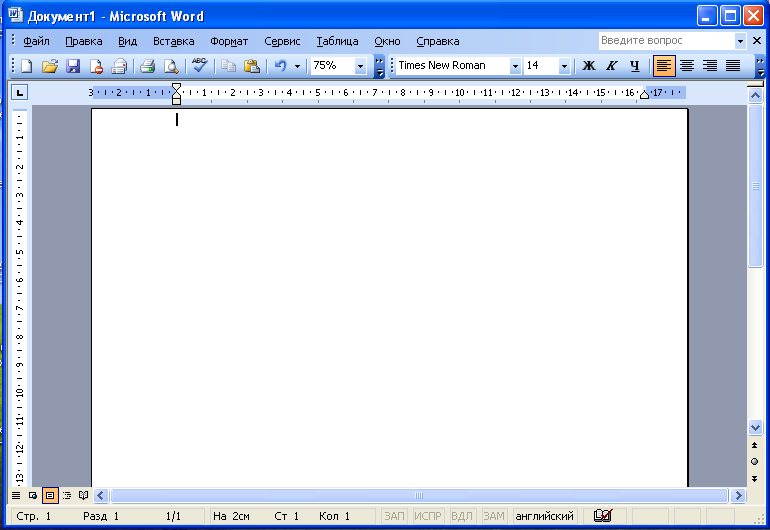 Оинаи асосии протсессори матнии Word  			Расми5.1.Қалб аз интиҳои кори барнома тамоми ҳуҷҷатҳои кушодаро (дар ҳҳолати зарурӣ) сабт намудан лозим аст. Ба анҷом расонидани кори барнома ба таври стандартӣ чунин иҷро мешавад.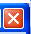 - пахши яккарати мушак ба тугмачаи «Закрыть»-  - якҷояпахши тугмачаҳои А1 +F4;- пахш дукаратан мушак ба тугмачаи системавии барнома; - тавассути менюи барнома — фармони Файл=Выход.БОБИ 3     КОР ДАР ШАБАКАИ ЛОКАЛИ. КОР ДАР МУҲИТИ ISU. Шабакаи  локали  компютерҳо  як  корхона,  мактабҳо, муасисаҳои таълимиро пайваст менамояд.Дар муҳити ISU устодони донишгоҳ имкон доранд ҳатто дар ҷараёни дарс баъди пурсиши донишҷӯ бали соҳибшудаи ӯро тавассути ин система ба базаи маълумотҳо сабт намоянд. Кори система шаффоф буда, тамоми маълумотҳо марказонида шудаанд, ки ин ҷиҳат тоза ва пурра будани маълумоти мавриди истифодаро кафолат медиҳадWeb-сайти зерин бо корбаст аз дастовардҳои технологияи муосир сохта шуда, таъминоти бехатарӣ ва шахсӣ будани маълумот кафолат дода мешавад. Мавриди зикр аст, ки Web-сайт дар ҳолати бетта-тестӣ  кор  мекунад.БОБИ 6 ҶАДВАЛХО, УСЛУБХО ВА ҚОЛАБХО ДАР ТАҲРИРГАРИ МАТНИИ MS WORD.                                          6.1. Ҷадвалҳо     Пеш аз он, ки мо ба омӯзиши сохтани ҳуҷҷатҳои мураккаб бо воситаи MsWord оғоз намоем бояд элемент ва объектҳои оддитарини ин барномаро донем. Барои мисол пеш аз ҳама сатри меню ва элементҳои MsWord-ро дида мебароем.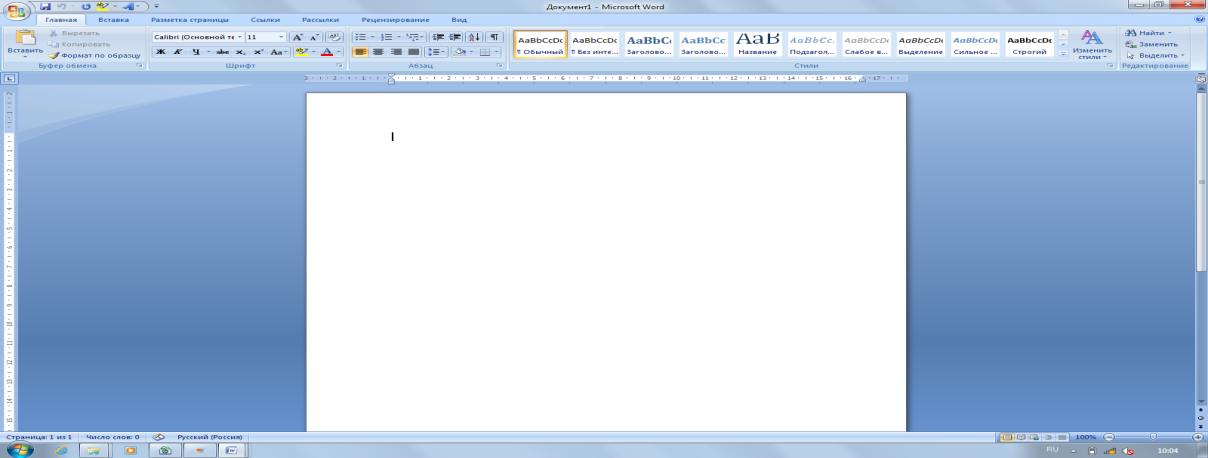       Намуди  умумии  равзанаи  MS.WordАз ин расм  дида метавонед, ки равзанаи MsWord аз якчанд меню ва элеметҳо иборат буда ҳар яки онҳо вазифаи худро доранд. Ба ҳуҷҷати мураккаб мисол шуда метавонад ягон намуд китобча ё брашура. Барои сохтани намунаи оддитарини ин гунна ҳуҷҷатҳо ба мо пеш аз ҳама саҳифабандӣ, мундариҷа ва калимаҳои эзоҳӣ лозим мебошад. Мо баро саҳифабандӣ кардан аз менюи «Разметка страницы» истифода бурда метавонем. Бо воситаи элементҳои ин меню майдони кориро муайян кардан мумкин аст. Ҳаҷми варақаи менавиштаро муайян карда андозаи дилхоҳгузоштан мумкин аст.БОБИ 7КОРБАСТ, МУҲОФИЗАТ ВА МАКРОСҲО ВА ТАҲРИРГАРИИ МАТНИИ MS WORD.7.1.Қисми протсессори матнии WordБарои аз худ намудани тарзҳои истифодабарии протсессори матнии Word, дар аввал, омӯзиши қисмҳои зоҳирии он он мувофиқи мақсад мебошад. Умуман, ба оинаи асосии протсессори Word оинаи асосии протсессори матнии Word Раd монандӣ дорад, ки дар саҳифаҳои гузашта дида баромада шудааст.Оинаи асосии протсессори матнии Word аз чунин қисмҳо таркиб ёфта метавонад: 
Сатри сарлавҳа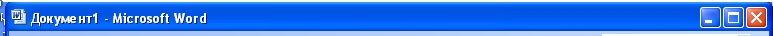 Ин қисм аз тугмачаи системавии барнома, номи файли чорӣ (документ 1), номи барнома ва се тугмачаи стандартии рустнамоӣ, кушодан/барқарорнамоӣ ва пушидани барнома иборат аст. дар барномаи Word файлҳои нав то номгузорӣ бо номи муваққатии Документ п (п = 1,2,3...) ишора мешаванд. 
Сатри меню 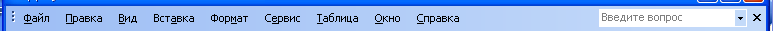 Ин қисм аз як қатор менюҳо ва воситаи маълумотдиҳии интерактивӣ иборат аст. Қайд менамоем, ки қариб тамоми воситаҳо ва имкониятҳои протсессори матнӣ  Word маҳз дар дохили менюҳои он маҳфуз аст. Бинобар он, аз худ намудани тамоми бандҳои дохилии менюҳои барнома ба аз худ намудани кори барнома бароварқувва мебошад. Моҳияти менюҳоро ба таври мухтасар чунин шарҳ додан мумкин аст: Менюи Файл- барои кор бо файлҳои барнома; Правка — барои кор бо сабтҳои файли барнома; Вид — барои идоранамоии намудани зоҳирии барнома; Вставка- барои ба ҳуҷҷат гузоштани объектҳо ва элементҳои гуногун; Формат- барон идоранамоии зоҳирии (қолиби ) сабтҳои ҳуҷҷат;Сервис — барои муайян намудани воситаҳо ва имкониятҳои махсуси барнома; намудиТаблица- барои кор бо ҷадвалҳо; Окно —барои кор бо оинакои барнома; Справка- барои дастрас намудани маълумот онди барнома ва тарзҳои истифодабарии он. ХУЛОСААз кори семестерии мазкур хулосаи амиқ баровардан мумкин аст. Хулосаи ман ин сабақи омӯхтаи ман аз ҳамин семестр аст, ин семестр ва кори семестери баро ман хело манфиатовар шуд. Боиси ин сухан дар чист? Боиси гуфтани ин сухан дар он аст, ки он чиҳое, ки ман то имрӯз намедонистам омӯхтам ва тарзи сохтану истифодаи онро аз худ намудам.   Ман аз ин семестр бисёр маълумотҳои муҳимро аз худ кардам.                    Барои             мисол то имрӯз чи тавр кор бо компютерро бо ҳамаи                     камбудиҳояш намедонистам  ва ман онро аз ин фанн, аз ин семестер омӯхтам. Ин бароям судбахш аст. Ба ғайр аз ин боз истифода бурдани шабакаҳо кор бо онҳо дар ин семестр омӯхтам ва акнун метавонам, ки ҳар лаҳза бо он кор кунам.Аз ҳама муҳим он аст, ки ман чи тавр истифода ва   чи тавр ба кор бурдани  MsWord-ро омӯхтам. Ин амал барои ҳар як инсон хеле муҳим ба ҳисоб меравад. Сохтани ҳуҷҷатҳо бо таври MsWord бароям хеле лозим   буд ва  инак  онро ман  омӯхтам.                                                                      Рӯйхати адабиётҳои истифодашуда1.Интернет.2. “MS WORD” Ғаниев М  Ғ3.Китобҳои дарси